Стеллаж книжный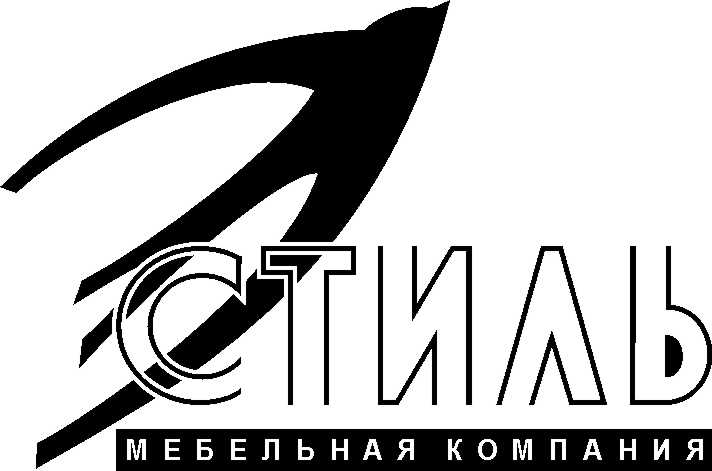  (Д850хВ1870хГ266 мм)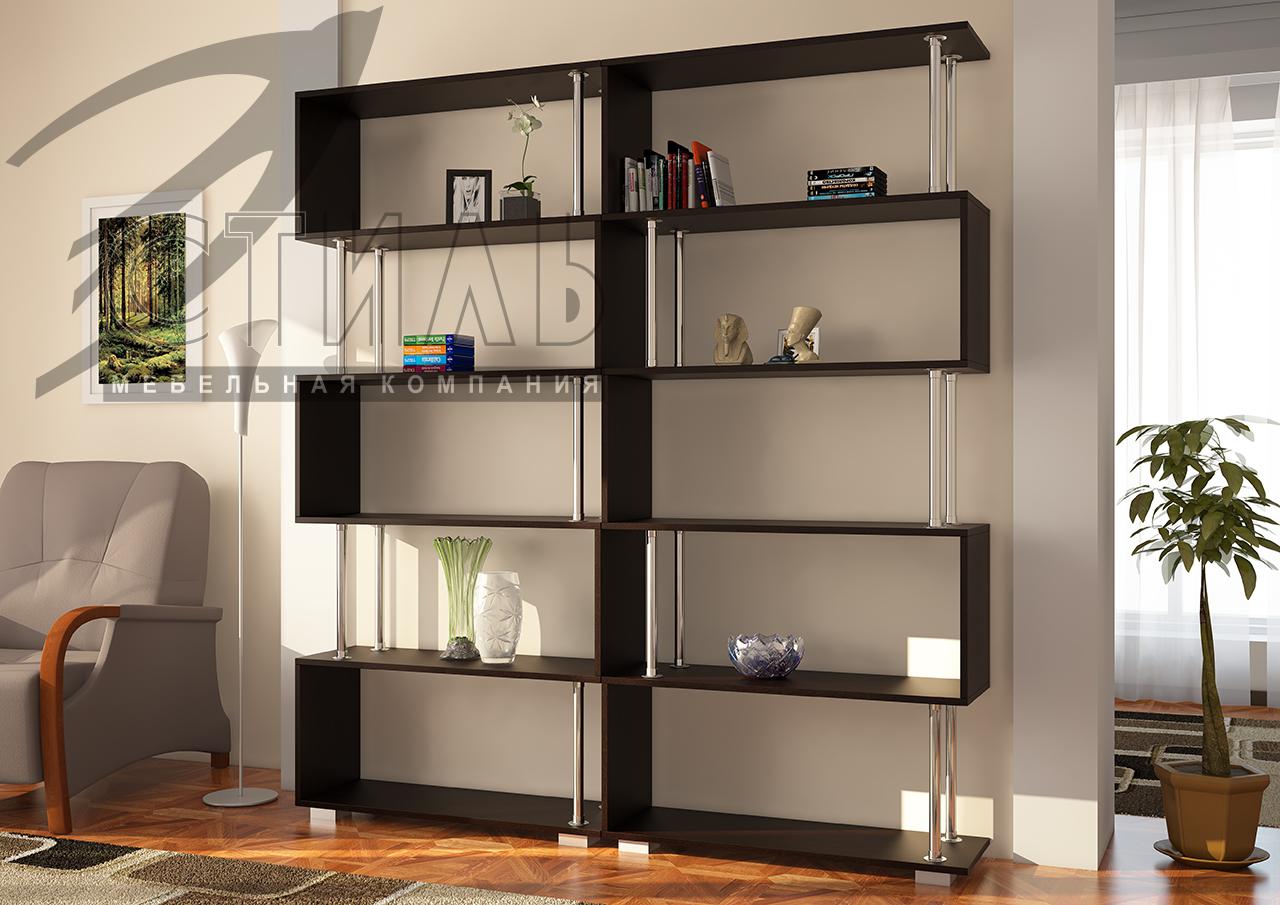 Эргономика:- Современный стиль, экологичные материалы.Основные материалы:- ЛДСП (толщина 16 мм) - цвета в ассортименте;- ЛДСП (толщина 22 мм) - цвета в ассортименте;- Торцы деталей обработаны кромкой ПВХ 0,4 мм  в цвет ЛДСП .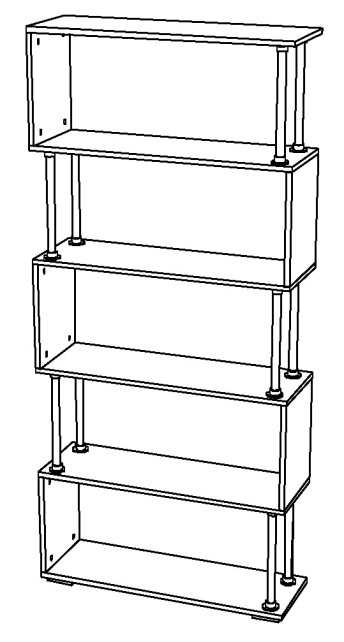 Лицевая фурнитура:- Опоры – опора прямоугольная 87*53 мм, цвет матовый металлик,  высота 20 мм,  материал –пластик;- Стойки – труба круглая диаметром 25 мм в наборе с фланцами, цвет хром, материал металл.Техническое описание.Высота без учета опор 1850 мм, с опорами 1770 мм.Высота между полок 351 мм в исполнении из ЛДСП толщиной 16 мм и 344 мм в исполнении из ЛДСП толщиной 22 мм.ПроизводительАдрес: 440015, г. Пенза, ул. Аустрина, 166. Телефоны:
+7 (8412) 26-25-87 - Ком. директор Буянин Анатолий Александрович
+7 (8412) 23-33-56, 90-81-32, 26-25-87 - Отдел по работе с клиентами
Электронная почта: 677100@mail.ruСайт: http://www.mcstyle.ru/